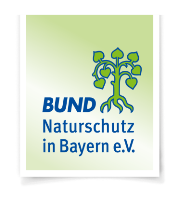 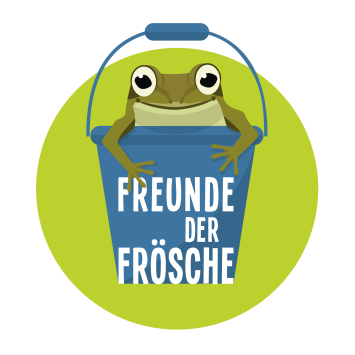 Bund Naturschutz in Bayern e.V., Kreisgruppe Bad Tölz-WolfratshausenGebhardtstr. 2, 82515 Wolfratshausen, Tel. 0817-26571,  Mail: bad-toelz@bund-naturschutz.de,  www.bad-toelz.bund-naturschutz.de Hinweise für Amphibiensammler								(Stand: 02/2021)Liebe Amphibienhelferin, lieber Amphibienhelfer,für Ihre Arbeit an den Amphibienschutzzäunen beachten sie bitte folgende Hinweise:Schilder mit Warnzeichen werden von den Straßenmeistereien oder in deren Auftrag auf- und abgebaut.Ihre Ausrüstung erhalten Sie i.d.R. von Ihrem Koordinator. In der Geschäftsstelle ist auch immer etwas vorrätig. Auf unserer Kreisgruppen-Webseite können Sie (weitere) Helferzettel herunterladen und finden dort auch viele Infos zu Amphibien und der Sammelaktion: www.bad-toelz.bund-naturschutz.de/amphibien. Hinweise zu Ihrer eigenen Sicherheit:Parken Sie nicht auf der Straße, sondern in einem Seitenweg oder der Einfahrt zu einer Wiese. Dies gilt insbesondere nachts. Bei einem Auffahrunfall würden Sie sonst haften.Wenn die Verkehrsschilder an Ihrem Einsatzort mit Blinklichtern versehen sind, schalten Sie beide zu Beginn des Sammelns ein, und am Ende wieder aus. Dazu stecken Sie den Metallstift, der an der Schnur hängt, in eines der beiden Löcher im Sockel der Lampe (zur Not tut’s auch eine Büroklammer o.ä.).Tragen Sie immer Ihre reflektierende Schutzweste. Wenn Sie abends gehen: Tragen Sie Ihre Lampe oder ein rotes Blinklicht so, dass die Autofahrer Sie bemerken.Wenn Sie neu sind, lassen Sie sich in das Sammeln vor Ort von Ihrem Koordinator oder einem erfahrenen Helfer einweisen.Vom Absammeln von Tieren auf der Straße ist abzuraten! Kinder bis 12/14 Jahre können oft die Verkehrssituation und ihre Gefährdung nicht ausreichend einschätzen. An stark befahrenen Straßen nehmen Sie besser keine Kinder mit bzw. fragen Sie bei Ihrem Koordinator nach, wie die Situation an Ihrem Sammelzaun ist.Weitere Hinweise:Entlassen Sie die Amphibien möglichst nicht direkt ins Wasser, sondern setzen Sie sie auf festen Boden; sie sollen von dort selbst in ihr Laichgewässer kommen. Setzen Sie sie aber auch nicht direkt hinter dem Zaun auf der anderen Straßenseite ab; gehen Sie ein paar Schritte ins Gelände, sofern dies gefahrlos möglich ist.Wenn Sie die Amphibienart nicht bestimmen können oder unsicher sind, tragen Sie sie im Helferzettel unter „Sonstige Amphibien“ ein. Wenn Sie bei unseren häufigsten Amphibienarten, den Erdkröten oder Grasfröschen, das Geschlecht nicht bestimmen können, oder wenn Sie die Zeit dazu nicht haben, benutzen Sie die Spalte „unbek.“Berühren Sie nicht Ihren Mund oder Ihre Augen, nachdem Sie Amphibien angefasst haben; das Sekret mancher Arten ruft ein Brennen hervor. Waschen Sie nach dem Sammeln Ihre Hände. Bitte geben Sie sofort nach Abschluss der Wanderung alles Material zurück (Lampen, Westen, leere Batterien), sofern es nicht Ihr eigenes ist, oder es an Ihrer Sammelstelle üblich ist, es daheim aufzubewahren. Die ausgefüllten u. unterschriebenen Helferzettel bitte an die BN-Geschäftsstelle (Ausnahmen Beuerberg, Seestallweiher u. Lenggries -> zunächst an die Koordinatoren).Für zusätzliche Fragen wenden Sie sich bitte an Ihren Koordinator oder an unsere Geschäftsstelle.Hinweise zu Corona (Stand 15.02.21):Die Durchführung der Amphibienschutzmaßnahmen ist grundsätzlich erlaubt.Gemeinsam sammeln dürfen nur:   - Angehörige des eigenen Hausstands und zusätzlich maximal eine weitere Person,   - ansonsten muss ein Abstand von mindestens 1,5 m eingehalten oder Schutzmasken getragen werden.Dies gilt auch für die Anfahrt (am besten getrennt fahren).Die 15 km-Regel bei hoher Inzidenz ist nur zur Verhinderung touristischer Fahrten, spielt hier also keine Rolle; die Ausgangssperre ab 22 Uhr gilt generell nur noch bei einer Inzidenz über 100 im Landkreis Nehmen Sie für alle Fälle die Sammler-Bescheinigung mit, die wir Ihnen zukommen lassen.Wir danken Ihnen für Ihre Mithilfe!